INSTYTUT „POMNIK - CENTRUM ZDROWIA DZIECKA”04-730 Warszawa, Al. Dzieci Polskich 20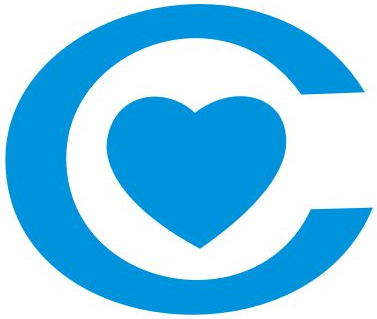 KONKURS OFERT nr CZD/DL/0004/2022 NA:Usługę hotelową ( ze śniadaniem) dla 1 trenera kursu realizującego 
projekt PO WER Kid
 pt " PSYCHOLOGICZNE ASPEKTY DZIECIĘCEJ KARDIOLOGII INTERWENCYJNEJ "Warszawa, 25.10.2022r.Zamawiający:Instytut „ Pomnik - Centrum Zdrowia Dziecka ”Al. Dzieci Polskich 20 04-730 WarszawaZapraszamy do składania ofert  na usługę hotelową o standardzie max 3* wraz z śniadaniem dla 1 trenera  kursu realizującego projekt PO WER Kid pt " Psychologiczne Aspekty Dziecięcej Kardiologii Interwencyjnej" - 17/18 listopada 2022r. Sugerowany pokój 1-osobowy, z zastrzeżeniem, że skorzystamy z faktycznej liczby wykorzystanych noclegów. Proszę o podanie ceny  za pokój 1-osobowy za dobę z wyszczególnieniem podatku VATŁączny budżet : do 220,00 brutto.Obecnie trwa rekrutacja osób na kurs. Ewentualna zmiana liczby osób chcących skorzystać
 z zakwaterowania  - każdorazowo poinformujemy do godziny 1200 do 2 dni roboczych przed dniem rozpoczęcia kursu.II. Inne informacje istotne dla uczestników  konkursu:Oferty można składać w Dziale Logistyki, budynek K, pokój 111b, I piętro, w zamkniętej kopercie w terminie do dnia 04.11.2022r.,do godz. 1200, drogą pocztową lub osobiście.Koperta powinna być zaadresowana do Zamawiającego na adres:Instytut  Pomnik - Centrum Zdrowia Dziecka”Al. Dzieci Polskich 2004-730 WarszawaDział Logistykioraz powinna być oznaczona następująco:Konkurs ofert na: Usługę hotelową dla 1 trenera  kursu realizującego projekt PO WER Kid pt " Psychologiczne Aspekty Dziecięcej Kardiologii Interwencyjnej" - 17/18 listopada 2022r. Termin składania ofert:  04.11.2022r.Termin związania : ofertą 30 dniKryteria oceny ofert:  najniższa kwota nettoOgłaszający konkurs nie dopuszcza składania ofert częściowychSposób kontaktowania się z Zamawiającym:Do bezpośredniego kontaktu upoważniona jest: Pani Grażyna Szeląg tel. 22 815 15-24,e-mail: g.szelag@ipczd.pl         Zamawiający zastrzega, iż usługa musi być zrealizowana jak najbliżej tj. do 10 minut od IPCZD        ( licząc przejazd samochodowy na podstawie Google Maps).Postanowienia dodatkowe:IPCZD zastrzega sobie prawo unieważnienia konkursu na każdym jego etapie bez podania przyczyn, a oferentom nie przysługują z tego tytułu jakiekolwiek roszczenia. IPCZD przysługuje prawo swobodnego wyboru ofert, jeżeli uczestnicy konkursu zaoferowali tę samą cenę.IPCZD zastrzega sobie prawo odrzucenia wybranych ofert bez podania przyczyn 
a oferentom nie przysługują z tego tytułu jakiekolwiek roszczenia.Grażyna Szeląg
specjalista ds. administracyjnych
Dział Logistyki 
Instytut "Pomnik - Centrum Zdrowia Dziecka"
Al. Dzieci Polskich 20
04-730 Warszawae-mail.: g.szelag@ipczd.pl
tel. 22 815-15-24KLAUZULA INFORMACYJNAdotycząca przetwarzaniem w postępowaniach o udzielenie zamówienia publicznego ogłaszanych przez Instytut „Pomnik - Centrum Zdrowia Dziecka”Zgodnie z art. 13 ust. 1 i 2, informujemy Państwa, że:Administratorem Państwa danych osobowych (dalej jako: „Administrator Danych Osobowych”) jest Instytut Pomnik - Centrum Zdrowia Dziecka z siedzibą w Warszawie (04-730), przy Al. Dzieci Polskich 20, wpisanym do rejestru przedsiębiorców prowadzonego przez Sąd Rejonowy dla m. st. Warszawy w Warszawie, XIII Wydział Gospodarczy KRS, pod nr 0000092381, NIP 952-11-43-675, REGON 000557961W Instytucie został wyznaczony Inspektor Ochrony Danych, z którym można skontaktować się poprzez adres e-mail iod@ipczd.pl lub pisemnie na adres Administratora Danych.Państwa dane osobowe będą przetwarzane na podstawie art. 6 ust.1 lit c RODO w celu związanym z postępowaniem o udzielenie zamówienia publicznego.Państwa dane osobowe są lub mogą być przekazywane następującym kategoriom odbiorców:podmiotom, którym Administrator Danych Osobowych zleca wykonanie usług koniecznych dla realizacji swoich zadań statutowych,osobom lub podmiotom, którym udostępniona zostanie dokumentacja postępowania na podstawie art. 8 oraz art. 96 ust. 3 ustawy z dnia 29 stycznia 2004 r. – Prawo zamówień publicznych (Dz. U. z 2017 r. poz. 1579 i 2018 z póżn. zmianami), dalej „ustawa Pzp”; .instytucjom państwowym upoważnionym z mocy prawaAdministrator Danych Osobowych przechowuje Państwa dane osobowe przez okres wymagany przepisami ustawy Pzp, zgodnie z art. 97 ust. 1 ustawy Pzp, przez okres 14 lat od dnia zakończenia postępowania o udzielenie zamówienia. Obowiązek podania przez Państwa danych osobowych bezpośrednio Państwa dotyczących jest wymogiem ustawowym określonym w przepisach ustawy Pzp, związanym z udziałem w postępowaniu o udzielenie zamówienia publicznego; konsekwencje niepodania określonych danych wynikają z ustawy Pzp.Przysługują Państwu następujące uprawnienia: prawo do żądania od Administratora Danych Osobowych dostępu do swoich danych osobowych, prawo do sprostowania, prawo żądania ograniczenia przetwarzania danych osobowych.  W celu skorzystania z powyższych praw, należy skontaktować się poprzez kanały komunikacji wskazane w pkt 1 i 2 powyżej.Nie przysługuje Państwu  prawo do usunięcia danych osobowych w zw. z związku z art. 17 ust. 3 lit. b, d lub e RODOprawo do przenoszenia danych osobowych, o którym mowa w art. 20 RODOprawo sprzeciwu wobec przetwarzania danych osobowy na podstawie art. 21, gdyż podstawą przetwarzania danych osobowych jest art. 6 ust. 1 lit. C RODOPaństwa dane osobowe nie podlegają zautomatyzowanemu podejmowaniu decyzji, w tym profilowaniu. Przysługuje Państwu prawo do wniesienia skargi do organu nadzorczego w zakresie przetwarzania danych osobowych, tj. Prezesa Urzędu Ochrony Danych Osobowych 